Publicado en Madrid y Galicia el 10/07/2017 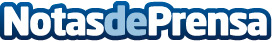 Un equipo de jóvenes emprendedores revoluciona el mundo del pádelLa intención de estos 4 amigos es ayudar a los jugadores de pádel a encontrar su pala de juego ideal a través de un algoritmo único en el mercado. Todo esto unido a una selección de las mejores webs del sector y proporcionando el mejor precio encontrado. Datos de contacto:Rubén Lage DomínguezNota de prensa publicada en: https://www.notasdeprensa.es/un-equipo-de-jovenes-emprendedores-revoluciona_1 Categorias: Telecomunicaciones Emprendedores Otros deportes Consumo Pádel http://www.notasdeprensa.es